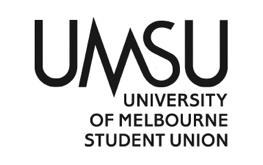   University of Melbourne Student UnionMeeting of the Activities CommitteeAgendaWednesday, 7th February 20243:00pmSpecial Committee Meeting 1(24)Location: Activities Department OfficeZoom link:https://unimelb.zoom.us/j/4393018820?pwd=aU85U1NRUXRYTnJlemxoaGNxUTdMQT09&omn=81668273942    Password: 619761Meeting opened at 3:35pmProcedural MattersElection of ChairAcknowledgement of Indigenous CustodiansAttendanceLouis, Kunal, Gurjas, Ruyi, Amy, MehulApologiesNone submittedProxiesNone submittedMembership1.6.1 No change Adoption of Agenda	Carried without dissentMotions on NoticeClose	Meeting opened at 3:55pmMotion: That the activities committee approves the expenditure of an additional $80,000 from the programs budget line 03-60-600-3839 within the tag “general” for the facilitation of the Start of Uni party. This would be fore over and above the payment of Old Mervs.Mover: Kunal Dewani                                          Seconder: Gurjas SinghCARRIED WITHOUT DISSENT 